中華民國鋼結構協會鋼結構高樓設計與監造訓練班招生對象：以鋼結構高樓設計及監造人員為主，從事鋼結構相關工作或對鋼結構設計施工有興趣者亦歡迎參加。開課時間：113年4月10-11日(台北場) 、 4月18-19日(高雄場)上課地點：台北場：中華民國職業訓練研究發展中心1103教室                      (台北市復興南路1段390號11樓)              高雄場：高雄蓮潭會館103會議室                      (高雄市左營區崇德路801號)費用：定價會員8000元、非會員10000元、全職學生5000元。3月25日前報名並完成繳費，優惠價為會員5000元、非會員6000元、全職學生(需檢附有效學生證，年齡為27歲以下)3000元(含講義、午餐、結業證書)研習證明：行政院公共工程委員會核備文號：高雄場：申請中，台北場：申請中。（取得研習證書需全程出席；研習證明為14小時）報名辦法：(1)報名截止日期： 113年 4 月 8 日。 （名額：單場30人，報名期間額滿即截止報名，若單場人數未滿10人則取消開課）(2)報名方式：填妥報名表資料，a、線上報名：中華民國鋼結構協會(網址：http://www.tiscnet.org.tw)進入網頁→點選「活動訊息」→「公告事項2024」→「鋼結構高樓設計與監造訓練班」→內容(https://forms.gle/kXvP3FkZnkTxTb737)→填寫。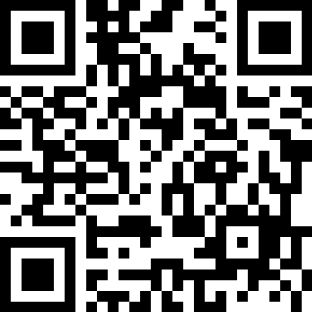 b、e-mail：cisc@ms13.hinet.netc、傳真報名（02）25172526(3)繳費方式：請先與本協會聯繫確認報名後再行繳費。a、親自至本協會繳納。（聯絡電話：02-25026602）b、郵政劃撥：帳號【17283103】   戶名：中華民國c、銀行匯款：合作金庫銀行南港分行  帳號【3100-717-200051】戶名：中華民國鋼結構協會d、開立抬頭【中華民國鋼結構協會】之國內各銀行劃線即期支票或郵局匯票，以掛號郵寄本協會。(4)說明：請將報名表連同繳費證明傳真或郵寄至本協會，以完成報名手續；繳費後因故不能參加，恕不退費。【注意事項】1.	訓練班提供中午便餐外，參加人員之交通與宿費請自理。            2.	本協會保留決定是否受理報名/調整課程&講師&上課場地等之權利。            3.	如遇颱風來襲，將以活動所在之縣市政府公告為主，若停班停課，本活動則自動延期(地 點、時間協調後通知)。            4.	如遇疫情升溫，將以中央流行疫情指揮中心公告為主。            5.	為尊重智慧財產權，上課期間全程禁止錄影&錄音&拍照。            6.	本課程提供紙本教材，不另提供電子檔案。上課時程表台北場4月10日(三)4月11日(四)上課時程表高雄場4月18日(四)4月19日(五)順序時   間研 討 議 題主  講  人108:45～09:00報       到報       到209:00～09:50鋼材之選用永峻工程顧問公司張敬昌 總經理310:00～10:50高樓結構系統永峻工程顧問公司張敬昌 總經理411:00～11:50二元構架系統永峻工程顧問公司張敬昌 總經理511:50～12:50午餐午餐613:00～13:50韌性抗彎矩構架系統東鋼鋼結構公司梁宇宸 副總經理714:00～14:50抗彎矩梁柱接頭施工重點東鋼鋼結構公司梁宇宸 副總經理815:00～16:50鋼結構高樓施工與監造東鋼鋼結構公司梁宇宸 副總經理順序時   間研 討 議 題主  講  人108:45～09:00報       到報       到209:00～10:50鋼結構銲接技術與案例分析中鋼結構公司許福利 廠長311:00～11:50高樓結構傳力路徑細部檢核陳正平 技師411:50～13:00午餐午餐513:00～13:50高樓結構傳力路徑細部檢核陳正平 技師614:00～14:50從工程失敗案例談鋼結構設計陳正平 技師715:00～16:50非破壞檢測注意事項與創新應用中龍鋼鐵公司彭朋畿 博士順序時   間研 討 議 題主  講  人108:45～09:00報       到報       到209:00～09:50鋼材之選用永峻工程顧問公司張敬昌 總經理310:00～10:50高樓結構系統永峻工程顧問公司張敬昌 總經理411:00～11:50二元構架系統永峻工程顧問公司張敬昌 總經理511:50～13: 00午餐午餐613:00～13:50韌性抗彎矩構架系統東鋼鋼結構公司梁宇宸 副總經理714:00～14:50抗彎矩梁柱接頭施工重點東鋼鋼結構公司梁宇宸 副總經理815:00～16:50鋼結構高樓施工與監造東鋼鋼結構公司梁宇宸 副總經理順序時   間研 討 議 題主  講  人108:45～09:00報       到報       到209:00～10:50鋼結構銲接技術與案例分析中鋼結構公司許福利 廠長311:00～11:50高樓結構傳力路徑細部檢核陳正平 技師411:50～13:00午餐午餐513:00～13:50高樓結構傳力路徑細部檢核陳正平 技師614:00～14:50從工程失敗案例談鋼結構設計陳正平 技師715:00～16:50非破壞檢測注意事項與創新應用中龍鋼鐵公司彭朋畿 博士